Taskforce on Anti-Racism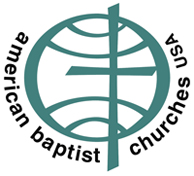 Application for MembershipThank you for your interest in the work of the Taskforce on Anti-Racism. We were pleased to be able to create the space for so many compelling American Baptist voices to reflect upon and address the myriad of issues related to racism in today’s society. The words of the ABCUSA Call to Prayer will continue to shape our work moving forward. The Office of the General Secretary and the Executive Committee of the Board of General Ministries are committed to building upon our historic legacy of addressing racial injustice through the formation of an anti-racism task force and are seeking the help of interested persons to join us in this endeavor.We anticipate that the Anti-Racism Task Force will start meeting in September with the goals of 1) planning a symposium that lifts the idea of anti-racism and 2) identifying and surfacing anti-racism resources for individuals, congregations, and institutions.We are looking for those within our denomination to contribute to this effort. If you are interested in being considered for membership on the task force and/or related work, please provide the following information.Name:      Home Address (Street Address, City, State, Zip Code):       Preferred Phone #:      	Email Address:      Home church:      Region:      In order to ensure there is a broad spectrum of diversity on this task force, we ask that you answer the following demographic information. While this information is not required, it may aid in the selection process.Age: 	Gender Identification:      Education (Indicate highest level):      	Race/Ethnicity:       Below are questions that will allow us to understand your desire to serve on the task force and identify your understanding of key focus issues. Please respond to the questions as honestly and openly as possible. Please limit your responses to 200 words or less.Tell us a little about yourself and why you are interested in serving on the task force:What is your understanding of the connection between current events and racism?What do you believe are the needs of the church as it engages in anti-racism efforts?Give an example of a practice, behavior or policy that you believe contributes to structural racism?Please share an example of a time in which you made a positive change in your community.Applications are due by 5pm August 15, 2020.Please email completed applications to: TaskForceonAnti-Racism@abc-usa.orgI,      , attest that all information contained on this form is true, and I agree to abide by the expectations as set out below:serve for up to a 9-month period,acknowledge and adhere to the charge established for this task force,engage respectfully in meaningful and honest conversation about race and structural racism,demonstrate a willingness to hear and accept differing perspectives,attend regularly scheduled meetings,participate in professional development activities for task force alignment,understand the goal of this task force is to affect the broader context, not just one entity,agree to a consensus building model for decision making.Signature of applicant:      Typing your name on the line above serves as your signature. This indicates confirmation that the information provided is correct and 
that you agree to the terms of the task force.If you are not selected for the task force, there may be other ways to engage in the work, such as sub-committees and/or activities sponsored by the task force. If you would like to be considered for other opportunities, please respond “Yes” here:      